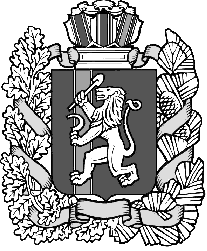 Нижнетанайский сельский Совет депутатовДзержинского районаКрасноярского краяРЕШЕНИЕС.Нижний Танай23.09.2021г.                                                                                  № 9-67РОб утверждении Порядка опубликования ежеквартальных сведений о численности муниципальных служащих, работников муниципальных учреждений и фактических расходов на оплату их труда  В целях реализации требований абзаца первого части 6 статьи 52 Федерального закона от 06.10.2003 № 131-ФЗ «Об общих принципах организации местного самоуправления в Российской Федерации», руководствуясь Уставом Нижнетанайского сельсовета, Нижнетанайский сельский Совет депутатов РЕШИЛ:1. Утвердить Порядок опубликования сведений о численности муниципальных служащих, работников муниципальных учреждений и фактических расходов на оплату их труда согласно форме отчетности  - 14 МО.2. Настоящее решение вступает в силу в день, следующий за днем его официального обнародования.Председатель сельского Совета депутатовГлава Нижнетанайского сельсовета                                   К.Ю. Хромов                                                                                                                Приложениек решению Нижнетанайского сельского Совета депутатовот 23.09.2021 № 9-67РПОРЯДОКОПУБЛИКОВАНИЯ ЕЖЕКВАРТАЛЬНЫХ СВЕДЕНИЙ О ЧИСЛЕННОСТИМУНИЦИПАЛЬНЫХ СЛУЖАЩИХ ОРГАНОВ МЕСТНОГО САМОУПРАВЛЕНИЯ,РАБОТНИКОВ МУНИЦИПАЛЬНОГО УЧРЕЖДЕНИЯ МУНИЦИПАЛЬНОГО ОБРАЗОВАНИЯ НИЖНЕТАНАЙСКИЙ СЕЛЬСОВЕТИ ФАКТИЧЕСКИХ ЗАТРАТ НА ОПЛАТУ ИХ ТРУДА(далее - Порядок)1. Муниципальные учреждения предоставляют информацию о численности и фактических расходах на заработную плату работников в срок не позднее 10 числа за полугодие.2. На основании имеющейся информации о численности и фактических расходах на заработную плату муниципальных служащих, а также предоставленной информации, МКУ «МЦБ Дзержинского района» подготавливаются сведения за полугодие с нарастающим итогом о численности муниципальных служащих и работников Нижнетанайского сельсовета и фактических расходов на оплату их труда (далее - сведения).3. Сведения формируются МКУ «МЦБ Дзержинского района»  не позднее 10 числа за полугодие  по форме – 14 МО и направляются на утверждение Главе Нижнетанайского сельсовета.4. Утвержденные сведения подлежат официальному опубликованию  на официальном сайте администрации Нижнетанайского сельсовета в сети Интернет по адресу: adm-nt.ru.